Zpravodaj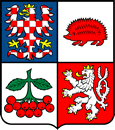 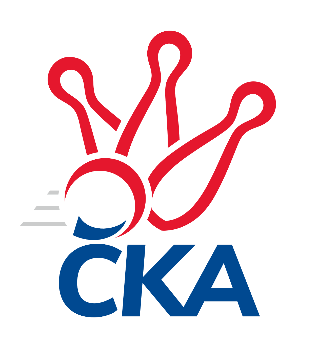 kuželkářského svazu Kraje VysočinaKrajská soutěž Vysočiny A 2021/2022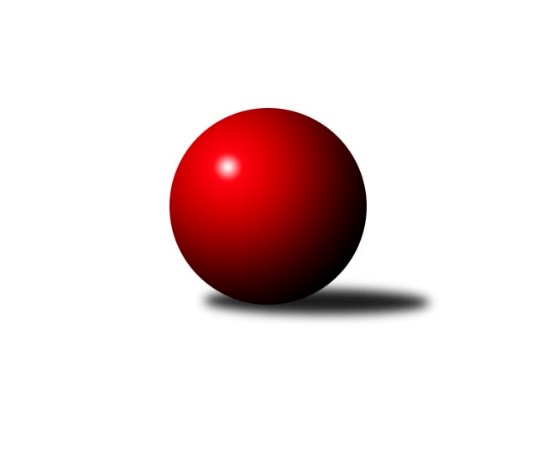 Č.7Ročník 2021/2022	7.11.2021Nejlepšího výkonu v tomto kole: 1703 dosáhlo družstvo: KK Slavoj Žirovnice BVýsledky 7. kolaSouhrnný přehled výsledků:TJ Sokol Cetoraz B	- Sokol Častrov 	2:4	1612:1618	4.0:4.0	29.10.TJ Slovan Kamenice nad Lipou D	- TJ Slovan Kamenice nad Lipou C	5:1	1675:1543	5.0:3.0	5.11.TJ Spartak Pelhřimov C	- KK Slavoj Žirovnice B	1:5	1670:1703	2.0:6.0	5.11.Tabulka družstev:	1.	KK Slavoj Žirovnice B	6	5	1	0	31.0 : 5.0	33.5 : 14.5	1753	11	2.	Sokol Častrov	6	5	1	0	28.0 : 8.0	33.5 : 14.5	1704	11	3.	TJ Spartak Pelhřimov C	6	4	0	2	21.0 : 15.0	27.0 : 21.0	1635	8	4.	TJ Spartak Pelhřimov G	6	3	0	3	19.0 : 17.0	25.0 : 23.0	1599	6	5.	TJ Sokol Cetoraz B	6	2	0	4	14.0 : 22.0	22.0 : 26.0	1563	4	6.	TJ Slovan Kamenice nad Lipou D	6	1	0	5	11.0 : 25.0	17.0 : 31.0	1585	2	7.	TJ Slovan Kamenice nad Lipou C	6	0	0	6	2.0 : 34.0	10.0 : 38.0	1500	0Podrobné výsledky kola:	TJ Sokol Cetoraz B	1612	2:4	1618	Sokol Častrov 	Václav Brávek	 	 207 	 198 		405 	2:0	 379 		202 	 177		Zdeňka Nováková	Jan Novotný	 	 189 	 188 		377 	1:1	 389 		168 	 221		Michal Votruba	Luboš Novotný	 	 210 	 200 		410 	0:2	 451 		231 	 220		Petr Němec	Josef Melich	 	 195 	 225 		420 	1:1	 399 		226 	 173		Miroslav Němecrozhodčí:  Vedoucí družstevNejlepší výkon utkání: 451 - Petr Němec	TJ Slovan Kamenice nad Lipou D	1675	5:1	1543	TJ Slovan Kamenice nad Lipou C	Jiří Rychtařík	 	 221 	 194 		415 	1:1	 417 		206 	 211		Petra Schoberová	Jan Švarc	 	 220 	 209 		429 	1:1	 397 		170 	 227		Pavel Vodička	Ondřej Votápek	 	 216 	 234 		450 	2:0	 384 		204 	 180		Aleš Schober	David Fára	 	 197 	 184 		381 	1:1	 345 		152 	 193		Václav Paulíkrozhodčí: David FáraNejlepší výkon utkání: 450 - Ondřej Votápek	TJ Spartak Pelhřimov C	1670	1:5	1703	KK Slavoj Žirovnice B	Igor Vrubel	 	 184 	 211 		395 	0:2	 426 		214 	 212		František Housa	Jozefína Vytisková	 	 234 	 209 		443 	0:2	 469 		242 	 227		Aneta Kusiová	Stanislav Kropáček	 	 206 	 181 		387 	0:2	 422 		215 	 207		Jan Bureš	Karel Pecha	 	 223 	 222 		445 	2:0	 386 		189 	 197		Vilém Ryšavýrozhodčí:  Vedoucí družstevNejlepší výkon utkání: 469 - Aneta KusiováPořadí jednotlivců:	jméno hráče	družstvo	celkem	plné	dorážka	chyby	poměr kuž.	Maximum	1.	Aneta Kusiová 	KK Slavoj Žirovnice B	447.78	305.8	142.0	3.1	3/3	(469)	2.	Zdeněk Januška 	KK Slavoj Žirovnice B	442.50	303.0	139.5	8.3	3/3	(497)	3.	Jan Bureš 	KK Slavoj Žirovnice B	437.00	295.5	141.5	3.5	2/3	(452)	4.	Petr Němec 	Sokol Častrov 	430.80	294.6	136.2	6.0	5/5	(457)	5.	Daniel Bašta 	KK Slavoj Žirovnice B	430.67	297.0	133.7	5.8	2/3	(459)	6.	Miroslav Němec 	Sokol Častrov 	430.08	291.8	138.3	4.7	4/5	(487)	7.	Vilém Ryšavý 	KK Slavoj Žirovnice B	428.58	301.8	126.8	7.3	3/3	(455)	8.	František Housa 	KK Slavoj Žirovnice B	423.83	303.5	120.3	10.7	3/3	(445)	9.	Jan Hruška 	TJ Spartak Pelhřimov G	423.13	291.8	131.4	6.8	4/4	(468)	10.	Jozefína Vytisková 	TJ Spartak Pelhřimov C	417.08	290.0	127.1	6.8	4/4	(451)	11.	Josef Melich 	TJ Sokol Cetoraz B	413.63	293.1	120.5	7.5	4/4	(436)	12.	Jan Švarc 	TJ Slovan Kamenice nad Lipou D	411.50	289.3	122.2	7.6	4/4	(450)	13.	Karel Pecha 	TJ Spartak Pelhřimov C	409.44	285.9	123.5	6.9	4/4	(445)	14.	Stanislav Kropáček 	TJ Spartak Pelhřimov C	409.00	284.6	124.4	6.5	4/4	(449)	15.	Igor Vrubel 	TJ Spartak Pelhřimov C	406.88	278.4	128.5	8.3	4/4	(446)	16.	Radek David 	TJ Spartak Pelhřimov G	404.63	280.3	124.4	9.1	4/4	(433)	17.	Ondřej Votápek 	TJ Slovan Kamenice nad Lipou D	399.63	288.2	111.4	10.8	4/4	(450)	18.	Jiří Rychtařík 	TJ Slovan Kamenice nad Lipou D	398.17	283.6	114.5	10.5	4/4	(443)	19.	Luboš Novotný 	TJ Sokol Cetoraz B	398.13	286.4	111.7	11.9	4/4	(422)	20.	Jiří Čamra 	TJ Spartak Pelhřimov G	393.25	284.3	109.0	11.0	4/4	(444)	21.	Vítězslav Kovář 	-- volný los --	390.75	281.4	109.4	10.1	2/2	(425)	22.	Petra Schoberová 	TJ Slovan Kamenice nad Lipou C	387.00	284.7	102.3	10.9	3/3	(444)	23.	Václav Brávek 	TJ Sokol Cetoraz B	384.67	265.7	119.0	11.7	4/4	(405)	24.	Pavel Vodička 	TJ Slovan Kamenice nad Lipou C	381.63	270.0	111.6	16.1	2/3	(439)	25.	Jan Novotný 	TJ Sokol Cetoraz B	381.56	278.4	103.1	14.0	3/4	(398)	26.	Jaroslav Vácha 	-- volný los --	380.80	270.9	109.9	10.4	2/2	(433)	27.	Jan Vintr 	-- volný los --	376.90	276.0	100.9	12.5	2/2	(419)	28.	Pavel Vaníček 	TJ Slovan Kamenice nad Lipou D	375.38	266.1	109.3	10.8	4/4	(404)	29.	Jaroslav Šindelář  ml.	TJ Slovan Kamenice nad Lipou C	373.50	274.5	99.0	13.0	2/3	(380)	30.	Aleš Schober 	TJ Slovan Kamenice nad Lipou C	369.50	269.8	99.8	12.0	2/3	(390)	31.	Jaroslav Šindelář 	TJ Slovan Kamenice nad Lipou C	362.67	260.8	101.9	12.2	3/3	(387)	32.	Jiří Poduška 	TJ Spartak Pelhřimov G	362.17	264.8	97.3	11.8	3/4	(390)	33.	Václav Paulík 	TJ Slovan Kamenice nad Lipou C	352.50	251.0	101.5	16.0	2/3	(389)	34.	Pavel Rysl 	-- volný los --	343.00	250.5	92.5	16.5	2/2	(371)		Lukáš Čekal 	Sokol Častrov 	456.00	312.5	143.5	2.0	2/5	(458)		Patrik Solař 	KK Slavoj Žirovnice B	445.00	295.0	150.0	6.0	1/3	(445)		Jaroslav Kolář 	Sokol Častrov 	437.00	293.0	144.0	6.5	2/5	(483)		Milan Kalivoda 	-- volný los --	436.00	308.0	128.0	6.0	1/2	(436)		Martin Marek 	Sokol Častrov 	409.50	277.8	131.7	7.7	3/5	(439)		Lukáš Melichar 	TJ Spartak Pelhřimov G	407.00	280.0	127.0	6.5	2/4	(423)		Michal Votruba 	Sokol Častrov 	404.00	276.0	128.0	6.8	2/5	(427)		Zdeňka Nováková 	Sokol Častrov 	393.50	266.5	127.0	10.5	2/5	(408)		David Fára 	TJ Slovan Kamenice nad Lipou D	381.00	292.0	89.0	14.0	1/4	(381)		Jan Pošusta 	TJ Sokol Cetoraz B	378.00	289.0	89.0	9.0	1/4	(378)		Jan Podhradský 	TJ Slovan Kamenice nad Lipou C	376.50	286.5	90.0	16.5	1/3	(385)		Jan Pošusta  ml.	TJ Sokol Cetoraz B	363.00	268.0	95.0	16.0	2/4	(374)		Michal Zeman 	TJ Sokol Cetoraz B	337.00	258.0	79.0	18.0	1/4	(337)		Zdeněk Fridrichovský 	-- volný los --	318.00	240.0	78.0	17.0	1/2	(318)Sportovně technické informace:Starty náhradníků:registrační číslo	jméno a příjmení 	datum startu 	družstvo	číslo startu
Hráči dopsaní na soupisku:registrační číslo	jméno a příjmení 	datum startu 	družstvo	Program dalšího kola:8. kolo11.11.2021	čt	17:30	TJ Spartak Pelhřimov G- TJ Slovan Kamenice nad Lipou C	11.11.2021	čt	19:30	TJ Spartak Pelhřimov C- TJ Sokol Cetoraz B	12.11.2021	pá	17:00	TJ Slovan Kamenice nad Lipou D- KK Slavoj Žirovnice B	Nejlepší šestka kola - absolutněNejlepší šestka kola - absolutněNejlepší šestka kola - absolutněNejlepší šestka kola - absolutněNejlepší šestka kola - dle průměru kuželenNejlepší šestka kola - dle průměru kuželenNejlepší šestka kola - dle průměru kuželenNejlepší šestka kola - dle průměru kuželenNejlepší šestka kola - dle průměru kuželenPočetJménoNázev týmuVýkonPočetJménoNázev týmuPrůměr (%)Výkon3xAneta KusiováŽirovnice B4693xPetr NěmecČastrov 116.564513xPetr NěmecČastrov 4513xAneta KusiováŽirovnice B115.944691xOndřej VotápekKamenice D4501xKarel PechaPelhřimov C110.014452xKarel PechaPelhřimov C4452xJozefína VytiskováPelhřimov C109.514432xJozefína VytiskováPelhřimov C4431xOndřej VotápekKamenice D109.354504xJan HruškaPelhřimov G4414xJan HruškaPelhřimov G109.02441